                                                                                                                                                                                                                                                                                                                                                                                                                                                                                                                                                                                                                                                                                                                                                                                                                                                                                                                                                                                                                                                                                                                                                                                                                                                                                                                                                                                                                                                                                                                                                                                                                                                                              	MESTSKÁ ČASŤ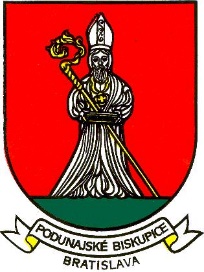 BRATISLAVA – PODUNAJSKÉ BISKUPICETrojičné námestie 11, 825 61 BratislavaMiestneho zastupiteľstva dňa : 	27.9.2022„Informačná správa k príprave projektov na rekonštrukciu a modernizáciu školských a predškolských zariadení“Predkladá: 							Materiál obsahuje:Mgr. Zoltán Pék				                      	- vyjadrenie miestnej rady a komisií starosta                                                                               	- návrh uznesenia							    	- dôvodová správaZodpovedná:Ing. Mariana PáleníkovaprednostkaSpracoval:Mgr. Roman ZaťkoOdd. strategického rozvoja, investícií a VOVyjadrenie miestnej rady ( zasadnutie dňa 19.09.2022 )Vyjadrenie komisiíKomisia finančná, podnikateľských činností a obchodu :...................................................................................................................................................Komisia sociálnych vecí a zdravotníctva :...................................................................................................................................................Komisia školstva, kultúry, mládeže a športu : Odporúča predložiť informačnú správu na rokovanie MiZ...................................................................................................................................................Komisia územného plánu, výstavby, životného prostredia, odpadov a cestného hospodárstva ....................................................................................................................................................Návrh uzneseniaUznesenie č. : .........................Miestne zastupiteľstvo Mestskej časti Bratislava – Podunajské Biskupice po prerokovaní:berie na vedomieInformačnú správu k príprave projektov na rekonštrukciu a modernizáciu školských a predškolských zariadeníDôvodová správaRealizácia projektu zvyšovania kapacít MŠ – prestavba bývalých detských jaslí na Latorickej 4V máji 2022 bola spracovaná a podaná Žiadosť o NFP v rámci výzvy IROP-PO2-SC221-2022-94 zverejnenej Ministerstvom investícií, regionálneho rozvoja a informatizácie SR na projekt „Zvyšovanie kapacít materských škôl – stavebné úpravy objektu bývalých DJ na Ul. Latorická 4, Bratislava – Podunajské Biskupice“. Cieľom projektu je vytvorenie 3 plnohodnotných tried MŠ pre 65 detí. Okrem stavebno – technických úprav objektu bývalých DJ, cez projekt bude zrekonštruovaná kuchyňa v jestvujúcej MŠ, nové priestory budú vybavené nábytkom a vo vonkajšom areáli budú doplnené nové herné prvky pre deti. Celkové náklady predstavujú 818tis. EUR s DPH. Predpokladaný termín rozhodnutia o žiadosti je 4Q 2022.So samotnou realizáciou, tak ako bolo už viacnásobne prezentované súvisí aj potreba vysporiadať sa so službami, ktoré sa v súčasnosti v objekte DJ poskytujú: knižnica, materské centrum a denné centrum. V súčasnosti je k dispozícii viacero variant riešenia:Nebytový priestor Latorická (tržnica) 117m2  - nájom/kúpaNebytový priestor OC Hron 211m2 – nájomNebytový priestor Latorická (bývalá drogéria) 100m2 – rekonštrukciaNebytový priestor Latorická (ubytovňa) 140m2 – kúpa/stavebné úpravyNa základe iniciatívy zastupiteľského zboru, komisie školstva, kultúry, mládeže a športu bola pôvodná PD na komplexnú obnovu ZŠ Bieloruská uspôsobené požiadavkám výzvy z Plánu obnovy nie len obsahovo, avšak aj realizačne tak, aby sa rozpočtové náklady dostali na financovateľnú mieru z nenávratného finančného príspevku. Celkovo by mala byť kapacita ZŠ zvýšená o 9 kmeňových tried. Konanie na vydanie stavebného povolenia bolo začaté, finalizujú sa práce na rozpočtoch. Žiadosť o NFP predložíme v rámci  výzvy Zvýšenie kapacít základných škôl, 07I02-20-V02, Komponent 7: Vzdelávanie pre 21. storočie Plánu obnovy. Miera podpory je až do výšky 100% oprávnených nákladov na projekt.V rámci výzvy č. 1 na predkladanie žiadostí o poskytnutie prostriedkov mechanizmu na podporu obnovy a odolnosti na obnovu verejných historických a pamiatkovo chránených budov, 02I02-29-V01, Komponent 2 – Obnova budov pripravujeme samostatné energetické projekty s dôrazom na znižovanie energetických nárokov školských a predškolských objektov. Cez výzvu vieme dokonca aj refundovať náklady, ktoré mestská časť vynaložila na komplexnú rekonštrukciu kotolní na ZŠ Biskupická a Bieloruská. Obnovou môžu po predošlom projektovom energetickom audite tie budov, ktoré spĺňajú verejnoprospešný účel a boli skolaudované/zapísané na LV do 31.12.1979. V súčasnosti okrem MŠ LInzbothova a Podzáhradná, tieto kritériá spĺňajú ostatné MŠ, pri školách je to ZŠ Biskupická a Bieloruská.